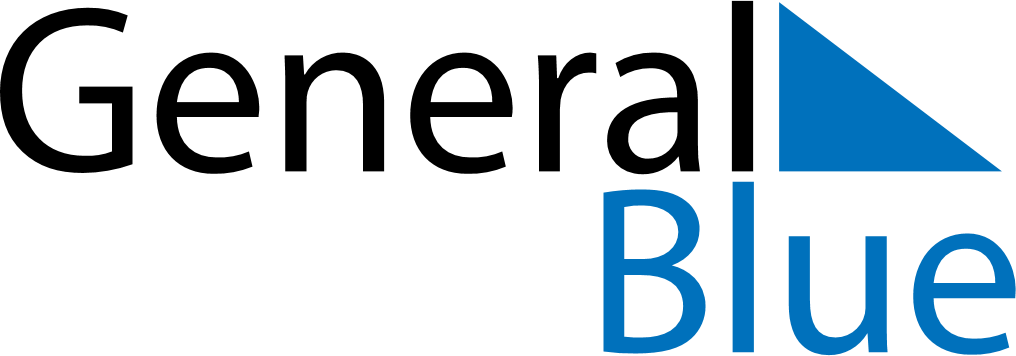 June 2024June 2024June 2024June 2024June 2024June 2024June 2024Paikpara, West Bengal, IndiaPaikpara, West Bengal, IndiaPaikpara, West Bengal, IndiaPaikpara, West Bengal, IndiaPaikpara, West Bengal, IndiaPaikpara, West Bengal, IndiaPaikpara, West Bengal, IndiaSundayMondayMondayTuesdayWednesdayThursdayFridaySaturday1Sunrise: 4:48 AMSunset: 6:23 PMDaylight: 13 hours and 34 minutes.23345678Sunrise: 4:48 AMSunset: 6:23 PMDaylight: 13 hours and 35 minutes.Sunrise: 4:48 AMSunset: 6:24 PMDaylight: 13 hours and 35 minutes.Sunrise: 4:48 AMSunset: 6:24 PMDaylight: 13 hours and 35 minutes.Sunrise: 4:48 AMSunset: 6:24 PMDaylight: 13 hours and 36 minutes.Sunrise: 4:48 AMSunset: 6:25 PMDaylight: 13 hours and 36 minutes.Sunrise: 4:48 AMSunset: 6:25 PMDaylight: 13 hours and 37 minutes.Sunrise: 4:48 AMSunset: 6:25 PMDaylight: 13 hours and 37 minutes.Sunrise: 4:48 AMSunset: 6:26 PMDaylight: 13 hours and 37 minutes.910101112131415Sunrise: 4:48 AMSunset: 6:26 PMDaylight: 13 hours and 38 minutes.Sunrise: 4:48 AMSunset: 6:27 PMDaylight: 13 hours and 38 minutes.Sunrise: 4:48 AMSunset: 6:27 PMDaylight: 13 hours and 38 minutes.Sunrise: 4:48 AMSunset: 6:27 PMDaylight: 13 hours and 38 minutes.Sunrise: 4:48 AMSunset: 6:27 PMDaylight: 13 hours and 39 minutes.Sunrise: 4:48 AMSunset: 6:28 PMDaylight: 13 hours and 39 minutes.Sunrise: 4:48 AMSunset: 6:28 PMDaylight: 13 hours and 39 minutes.Sunrise: 4:48 AMSunset: 6:28 PMDaylight: 13 hours and 39 minutes.1617171819202122Sunrise: 4:48 AMSunset: 6:29 PMDaylight: 13 hours and 40 minutes.Sunrise: 4:49 AMSunset: 6:29 PMDaylight: 13 hours and 40 minutes.Sunrise: 4:49 AMSunset: 6:29 PMDaylight: 13 hours and 40 minutes.Sunrise: 4:49 AMSunset: 6:29 PMDaylight: 13 hours and 40 minutes.Sunrise: 4:49 AMSunset: 6:29 PMDaylight: 13 hours and 40 minutes.Sunrise: 4:49 AMSunset: 6:30 PMDaylight: 13 hours and 40 minutes.Sunrise: 4:49 AMSunset: 6:30 PMDaylight: 13 hours and 40 minutes.Sunrise: 4:50 AMSunset: 6:30 PMDaylight: 13 hours and 40 minutes.2324242526272829Sunrise: 4:50 AMSunset: 6:30 PMDaylight: 13 hours and 40 minutes.Sunrise: 4:50 AMSunset: 6:30 PMDaylight: 13 hours and 40 minutes.Sunrise: 4:50 AMSunset: 6:30 PMDaylight: 13 hours and 40 minutes.Sunrise: 4:50 AMSunset: 6:31 PMDaylight: 13 hours and 40 minutes.Sunrise: 4:51 AMSunset: 6:31 PMDaylight: 13 hours and 40 minutes.Sunrise: 4:51 AMSunset: 6:31 PMDaylight: 13 hours and 39 minutes.Sunrise: 4:51 AMSunset: 6:31 PMDaylight: 13 hours and 39 minutes.Sunrise: 4:52 AMSunset: 6:31 PMDaylight: 13 hours and 39 minutes.30Sunrise: 4:52 AMSunset: 6:31 PMDaylight: 13 hours and 39 minutes.